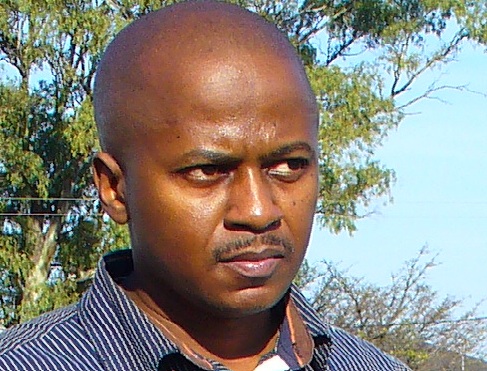 Dr Nceba Nyembezi         Position:  Senior Researcher   Department: HIV & AIDS Research Unit        Location:  Summerstrand Campus (South)             Phone:  +2741 504 2958                 Fax:  +2786 617 5890              Email:  nceba.nyembezi@nmmu.ac.zaQualifications: CHED (TCE), BTech. Ed Mngt (TUT), Hons BEd. Psych (NWU),                                                MEd (UFH), MA HIV & AIDS (UNISA), PhD Ed (UFH).